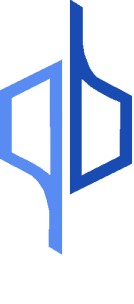 UNIVERSIDADE DE SÃO PAULO    INSTITUTO DE QUÍMICA FORMULÁRIO PARA ENCAMINHAMENTO DO RELATÓRIO IDENTIFICAÇÃO DO RELATÓRIO APRECIAÇÃO DO ORIENTADOR(A) SOBRE O RELATÓRIO APRECIAÇÃO DO ORIENTADOR(A) SOBRE O DESEMPENHO ACADÊMICO DO(A) BOLSISTA ________________, de _____________de _____ _________________________ Assinatura do Orientador(a) INSTRUÇÃO PARA CONFECÇÃO DO RELATÓRIO O relatório e parecer deverão ser apresentados em 02 (duas) vias , sendo que o relatório deverá ser assinado pelo Bolsista e Orientador(a). O primeiro relatório deverá conter os seguintes aspectos: Resumo do Plano Inicial, informando sobre o que se pretende  realizar  desde o início; Do segundo relatório em diante deve-se expor a fase por ocasião do  relatório anterior; O que foi feito desde então; Resultados parciais obtidos; Dificuldades surgidas; O que se pretende realizar daí por diante; Se acha que vai cumprir integralmente o projeto, no prazo. OBSERVAÇÕES: As bolsas de ME são concedidas até o máximo de 24 meses. As bolsas de DO são concedidas até o máximo de 48 meses.  As bolsas de DD (CAPES) são concedidas até o máximo de 48 meses. As bolsas de DD (CNPq) são concedidas até o máximo de 60 meses. BOLSISTA: ORIENTADOR(A): RELATÓRIO Nº: PERÍODO: MESTRADO (   ) DOUTORADO (   ) DOUTORADO DIRET0 (   ) 